 Grizzly Lake Community Services DistrictAgenda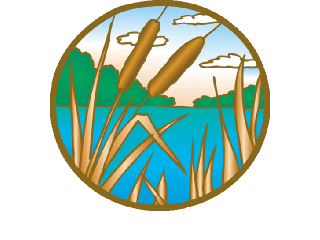 Regular Meeting					      		District OfficeWednesday, October 10, 2018         			  119 Delleker Road5:30 p.m.								  Portola, CA 96122Board of DirectorsLarry Terrill, ChairmanBrenden Finch, Vice-ChairPat Guillory, DirectorTrish Work, DirectorLinda Van Dahlen, DirectorCopies of staff reports or other written documentation relating to each item of business referred to on this agenda are on file in the District Office and are available for public inspection.  If you have any questions on any agenda items, contact the office at (530) 832-5225Meeting facilities are accessible to persons with disabilities.  Reasonable efforts will be made to accommodate participation of the disabled in the District’s public meetings.   If special accommodation for the disabled is needed, please notify the District Office at (530) 832-5225 at least 48 hours prior to the meeting.GRIZZLY LAKE COMMUNITY SERVICES DISTRICTAGENDAREGULAR MEETINGOctober 10, 20181.	Call to OrderRoll Cal3.         Public CommentMembers of the public are invited to address the Board on any matter of interest to the public that is not on the agenda for a period of time not exceeding 3 minutes. Pursuant to the Brown Act, the Board cannot take any action on items not listed on the posted agenda but may add to a future agenda matters brought up under public comments for appropriate action at a future meeting.4.	Consent Calendar              1. Minutes – Adopt the minutes of the               A.Regular Meeting of September 19,2018               B.Special Meeting of  September 28, 2018  2. Accounts Payable/Payroll –. Approve expenditures for accounts payable/payroll for                           A. September 1,2018 through September 30, 2018.5.        Closed Session-                          A. Personel6.        Reconvene to Regular Meeting7.         Order of Business    1.  Contract Signing- Sign Contract with Well Industries Inc for drilling of test well              2.  Reports                      A. Chairmans Report-  Receive report from Chairman Larry Terrill on various          items.  Discussion, possible action, direction of staff.                   B. General Managers Report-  Receive General Managers Report.from John    Streeter  Discussion,Possible   action, Direction of staff.                        C. Operators Reports – Receive a report from District Operators Tiffany Barron                                                    and Rob Hawkins on District operations. Discussion, possible action, direction to staff                       D. Secratarys Report- Receive Presentation of light Parade Entry from Amber Cravens8.          Update-  Progress on Purchase of New Truck9.         Adjournment - Thank you all who attended and see you at our next Regular Board Meeting November 14, 2018